	2019年度　どんまいネットみやぎ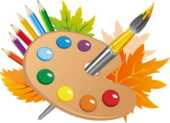          　高次脳機能障害ピアサポーター＆リンクサポーター 実践講座　　高次脳機能障害の理解から実践へ！高次脳機能障害は、交通事故や脳梗塞などの病気が原因で脳に起きた後遺症です。誰にでも起こり得る一般的な原因であるにも関わらず、医療分野でも福祉分野でもなかなか充分な対応が難しいのが現状です。そのため、本人・家族とも大変苦労されております。しかし、周りの理解と適切な支援があることで、改善される可能性のある障害でもあります。　特に本人同士、家族同士が、同じ立場で支えることが、大きな心の支えとなって改善への意欲へもつながることから、ピアサポーター実践講座を開催しております。是非ご参加ください。日時 / 令和元年 9月14日（土）～ 10月12日（土）（全3回）　 日程詳細は裏面をご覧ください。会場 /（1回目） 気仙沼保健福祉事務所　　　電話 0226-21-1356　　　　　　　　気仙沼市東新城3丁目3-3      　 （2,3回目）一般社団法人コ・エル　　電話　0226-25-9123  気仙沼市本郷11-10　　● 参加費 / 無料● 主催 / 一般社団法人どんまいネットみやぎ / 特定非営利活動法人ほっぷの森―――――――――――――――　　お　申　込　書　　　―――――――――――――――＜ご本人・ご家族＞＜ご家族以外＞お申し込み先　ＦＡＸ　０２２－７９７－８８０２（事務局NPO法人ほっぷの森）2019年度　どんまいネットみやぎ高次脳機能障害ピアサポーター＆リンクサポーター実践講座ピアサポーターとは、高次脳機能障害の方、ご本人または家族と同じ立場として苦しんでいる人とのコミュニケーションを通じて経験を分かち合い、理解し、支える人のことです。特別の資格はありませんが、本講座では、高次脳機能障害ピアサポーターのスキルアップとこれからの活動のための情報共有を目的としています。※講座内容は変更することもありますので、ご了承ください。【予定講師陣】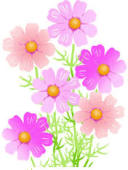 柴本　 礼　氏（イラストレーター）國分　振　氏（東北大学名誉教授・ＮＰＯ法人ほっぷの森 理事）遠藤 　実　氏（一般社団法人どんまいネットみやぎ 代表理事・仙台厚生病院 名誉院長）◎参加者の方は、１回目（9/14）の宮城高次脳機能障害リハビリテーション講習会の感想をＡ4用紙2枚以内でお書きください。（9/28にご提出ください）お問合せ先/　特定非営利活動法人ほっぷの森　（山口）　TEL　022-797-8801　e-mail/hop@mirror.ocn.ne.jp 　緊急連絡先　090-3123-6363（どんまいネットみやぎ　事務局）お名前ご本人20代　・30代　・40代　・50代　・60代以上お名前ご家族　母親　・妻　・夫　・その他（　　　　　　）お名前ご家族　父親　・妻　・夫　・その他（　　　　　　）住　所〒　　　　　　　　　　　　　　　　　　TEL　　　　　　　　　Mail〒　　　　　　　　　　　　　　　　　　TEL　　　　　　　　　Mail関係機関等医療 ・ 行政 ・ 福祉 ・ その他※○印をしてください所属団体名お名前住所〒〒〒TELMail日　程時　間会　場講　座　内　容講　　師第１回9月14日(土)13:30〜16:30気仙沼保健福祉　事務所第1部「共に助け合う世の中に」　～夫コウジさんとの関わりを通して～第2部「東北各県の家族会の現状と課題」　～家族からの提言～講師　イラストレーター　　柴本　礼　氏進行 　　　　　白木　福次郎東北各県代表6名　第２回9月28日日(土)13:30〜16:00一般社団法人コ・エルピアサポーターのスーパーバイズ    　　　　　　　＆グループワーク講師　　國分　振　氏第３回10月 12日(土)13:30〜16:30一般社団法人コ・エル第１部　高次脳機能障害について（医療の立場から）第２部　各地域で活躍するピアサポーターの発表第３部　ピアサポーターの圏域ごとの役割と担当　　　　　（グループワーク）講師　　遠藤　実　氏